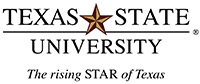 English 23xx: _______ Literature	Academic Semester/Term: 	Course description (from catalog): In sophomore literature at Texas State University, you will read and analyze literary texts; develop an appreciation of literature as an art form; and gain an understanding of the role of literature in its historical, social and cultural contexts.Instructor:  Click here to enter text.Course section number, classroom & meeting time:  Click here to enter text.Instructor’s office number:  Click here to enter text.Departmental phone:  512.245.2163Email:  Click here to enter text.Office hours:  Click here to enter text.General Education Core Curriculum (Code 090)Communication Foundational Component OutcomesStudents will examine ideas that foster aesthetic and intellectual creation in order to understand the human condition across cultures.Core Objectives/Competencies Outcomes:Critical Thinking Students will demonstrate creative thinking, innovation, inquiry, and analysis, evaluation and synthesis of information.Communication Students will effectively develop, interpret and express ideas through written, oral and visual communication.Social Responsibility intercultural competence, knowledge of civic responsibility, and the ability to engage effectively in regional, national, and global communities Personal ResponsibilityStudents will relate choices, actions and consequences to ethical decision-making.This syllabus supplements the general Sophomore Literature Syllabus, available online at http://www.english.txstate.edu/studentres/syllabus/sophomore.html-Course Texts and Materials--Course Description-In sophomore literature at Texas State University, you will read and analyze literary texts; develop an appreciation of literature as an art form; and gain an understanding of the role of literature in its historical, social and cultural contexts.Sophomore literature at Texas State University-San Marcos consists of six three-hour courses, distinct by nationality/geography and time period:English 2310:	British Literature before 1785.  Representative authors and works of British literature from the beginnings through the Neoclassical Period.English 2320:	British Literature since 1785.  Representative authors and works of British literature from the Romantic period to the present.English 2330: World Literature before 1600.  Representative authors and works of literature from the ancient world to the early modern world.  Readings may come exclusively from the Western tradition or from various literary traditions, such as those of Africa and Asia.English 2340: World Literature since 1600.  Representative authors and works of literature from the modern world.  Readings may come exclusively from the Western tradition or from various literary traditions, such as those of Africa and Asia.English 2359: American Literature before 1865.  Representative authors and works of American literature from the beginnings through the Civil War.English 2360: American Literature since 1865.  Representative authors and works of American literature from the Civil War to the present.All six sophomore literature courses share the following defining characteristics:They emphasize survey, rather than specialized, knowledge about literature.This basic knowledge gives you the facility to ask increasingly sophisticated questions of literary texts.They equip you with basic tools of textual analysis, teaching you to readliterature closely with attention to form, syntax, and language.They heighten your awareness of literature as art and its capacity to orderexperience in aesthetically pleasing and moving ways.They place literary works in context—historical, social, cultural—exploringparticular works as a record of human experience and as part of a definable tradition.-Writing Intensive Designation-This course is designated Writing Intensive (WI), which means at least 65 percent of the grade is based on written exams or assignments, and at least one assignment is 500 words or more in length. Writing Intensive is a designation intended to address the writing policy for undergraduate degree programs. -Grading Standards-  U Grade.  A grade of U (Unearned Failing) is awarded to students who do not officially withdraw from, but fail to complete, a course (i.e., do not take a final exam, stop attending, etc.) and fail to achieve the course objectives.-Course Grade Breakdown-Note: 1) Designate the writing portions of your class clearly so that any reviewer can clearly discern the percentage of writing (minimum 65% of the course grade).  2) If an assignment (an exam, for example) has both written and objective components, denote the exact percentages in the syllabus description of the assignment (e.g. The exams for this course are 50% multiple choice and 50% short answer).  3) List which assignment meets the "500-word" extended assignment.   -Classroom Policies--Academic Honesty-The Texas State University Honor Code states, “We do our own work and are honest with one another in all matters.  We understand how various acts of dishonesty, like plagiarizing, . . . conflict as much with academic achievement as with the values of honesty and integrity.”   		Plagiarizing is submitting work that is in any way not your own.  Any cases of verifiable plagiarism, whether deliberate or accidental, will result in a failing grade on the assignment and may result in a failing grade for the course.     	-Attendance Policy--Late Paper Policy--Accommodations-Students who need accommodations in order to succeed in this course must inform me within the first two weeks of class. -The Writing Center-I encourage you to use the tutoring services provided by The Writing Center, located on the 1st floor of ASBN. You can book your 30- to 60-minute appointment at www.writingcenter.txstate.edu. -Daily Calendar- This calendar is tentative.  I will distribute written revisions as I adapt instruction and materials to your needs.	 Syllabus shells and a sample syllabus are available here. 